SARICAKAYA ORTAOKULU TARİHÇESİSarıcakaya Ortaokulu’nun  08 Temmuz 2001 yılında resmi açılışı yapılmıştır.2001-2002 Eğitim öğretim yılı ilk defa eğitim öğretime başlamıştır. Yeniden  yapılanma  ile  2012 yılında ilköğretimden ortaokula dönüştürülmüştür. Okulumuz aynı zamanda taşıma merkezidir.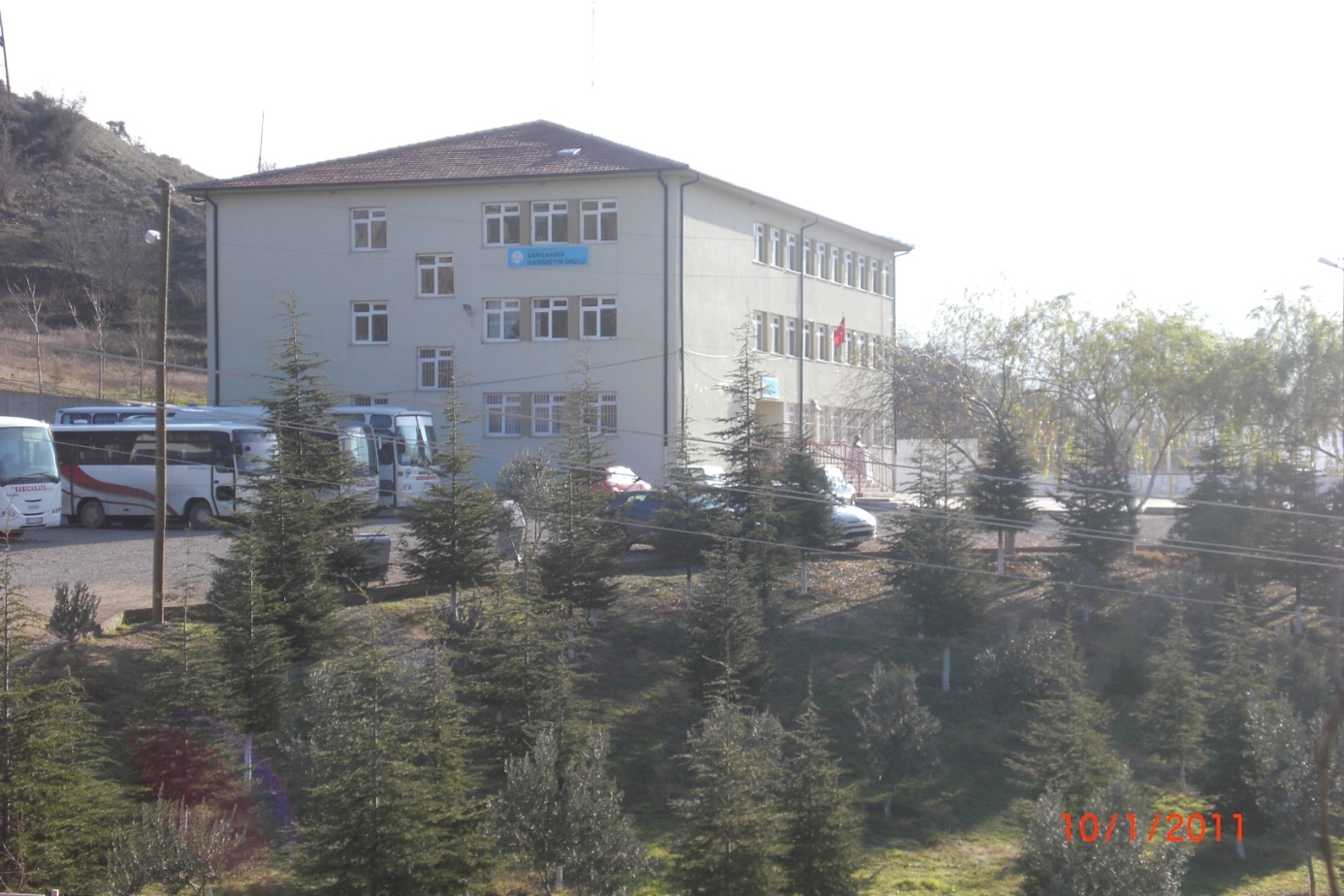 